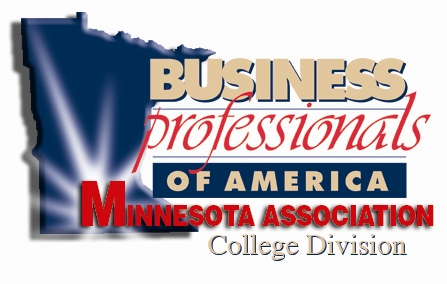 Local Chapter - Monthly ReportThis report is due to your State Mentoring Officerno later than the 25th of each month.How many times have you communicated with your officer team? For what purposes?When was your monthly meeting held (please summarize your agenda and total number of attendees)?What was accomplished at this meeting?What was accomplished this month as a chapter?What are your BPA goals for the upcoming month?What are you doing to fulfill the Program of Work. (POW)? What goal(s) does this affect?What suggestions do you have for the State Officer Team to make our Organization better?Additional Comments:Submitted by :                                    Name Office:                                         Date: 